Ma’muriy sudlar qarorlarini ijro etmaganlik uchun javobgarlik kuchaytiriladi31.01.2022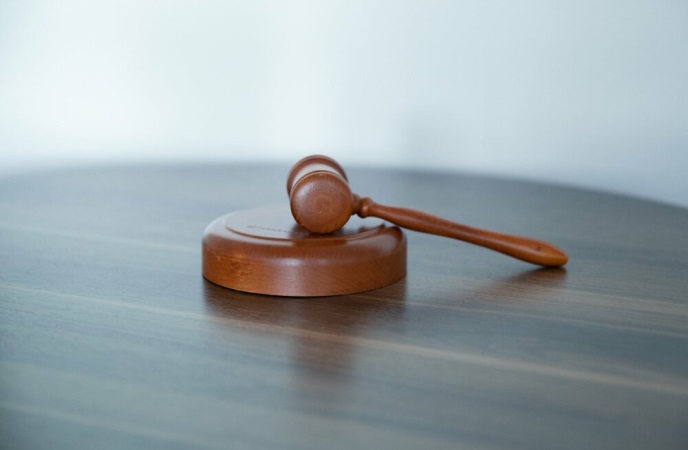 Prezidentning 2022 yil 29 yanvardagi «Davlat organlari bilan munosabatlarda fuqarolar va tadbirkorlik sub’ektlari huquqlarining samarali himoya etilishini ta’minlash hamda aholining sudlarga bo‘lgan ishonchini yanada oshirish chora-tadbirlari to‘g‘risida»gi Farmoni qabul qilindi. Hujjat O‘zAda e’lon qilingan. Oliy sud Sudyalar oliy kengashi hamda manfaatdor vazirlik va idoralarga quyidagi tartiblarni protsessual qonun hujjatlariga kiritish topshirildi:ma’muriy sud ishlarini yuritishni “sudning faol ishtiroki” tamoyili asosida amalga oshirish, bunda ma’muriy sudlarga ishning haqiqiy holatlarini aniqlash uchun o‘z tashabbusi bilan dalillarni yig‘ish majburiyatini yuklash, huquqi buzilgan fuqaro yoki tadbirkorlik sub’ektiga esa dalillarni yig‘ishda faqat o‘z imkoniyati doirasida ishtirok etishga sharoit yaratish;huquqi buzilgan fuqaro yoki tadbirkorlik sub’ektiga ommaviy-huquqiy munosabatdan kelib chiqadigan nizo bilan birga unga sababiy bog‘lanishda bo‘lgan zararni undirish talabini ham ma’muriy sudga bildirish huquqini taqdim etish hamda bunday talablarni ko‘rib chiqishni ma’muriy sudlar vakolatiga o‘tkazish;ma’muriy sudlarning ommaviy-huquqiy munosabatlardan kelib chiqadigan ishlar bo‘yicha hal qiluv qarorlari davlat organlari yoki tashkilotlari tomonidan ijro qilinmagan taqdirda, ularning mansabdor shaxslariga nisbatan sud jarimalarini qo‘llash;ommaviy-huquqiy munosabatlardan kelib chiqadigan ishlar bo‘yicha taraflar o‘rtasida yarashuvga erishish mexanizmlarini joriy qilish. Shuningdek, jamiyatda ma’muriy sudlarning rolini kuchaytirish, ularni fuqarolar va tadbirkorlik sub’ektlarining haqiqiy himoyachisiga aylantirish maqsadida quyidagilar belgilandi:taraflarga, qonun hujjatlarida belgilangan hollarda, ommaviy-huquqiy munosabatlardan kelib chiqadigan ishlar bo‘yicha kelishuv bitimini tuzish huquqini berish;davlat organlari yoki tashkilotlari ommaviy-huquqiy munosabatlardan kelib chiqadigan ish bo‘yicha hal qiluv qarorini u qonuniy kuchga kirgan kundan boshlab bir oy davomida ijro qilish hamda bu haqda ma’muriy sudga xabar berish;davlat organlari yoki tashkilotlari tomonidan ommaviy-huquqiy munosabatlardan kelib chiqadigan ish bo‘yicha sud hujjati ijro qilinmaganligi uchun davlat organlari yoki tashkilotlarining mansabdor shaxslariga nisbatan sud jarimasini qo‘llash;davlat organlari yoki tashkilotlari tomonidan ommaviy-huquqiy munosabatlardan kelib chiqadigan ish bo‘yicha hal qiluv qarorining takroran ijro qilinmaganligi uchun davlat organlari yoki tashkilotlarining mansabdor shaxslariga nisbatan dastlab qo‘llanilgan sud jarimasini oshirilgan miqdorda qo‘llash.